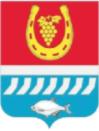 СОБРАНИЕ ДЕПУТАТОВ ЦИМЛЯНСКОГО РАЙОНАРЕШЕНИЕ23.09.2021	  № 385	г. ЦимлянскОб отчете о деятельности Контрольно-счетной палаты Цимлянского района за 2-й квартал 2021 года В соответствии со статьей 38 Устава муниципального образования «Цимлянский район», на основании представленного председателем Контрольно-счетной палаты Цимлянского района Н.Л. Деревянко отчета о деятельности Контрольно-счетной палаты Цимлянского района за 2 квартал 2021 года, Собрание депутатов Цимлянского районаРЕШИЛО:1. Принять к сведению отчет о деятельности Контрольно-счетной палаты Цимлянского района за 2 квартал 2021 года, согласно приложению.2. Настоящее решение вступает в силу со дня его официального опубликования.Председатель Собрания депутатов –  глава Цимлянского района                                    Л.П. ПерфиловаПриложениек решению Собрания депутатов Цимлянского района от 23.09.2021 № 385ОТЧЕТо деятельности Контрольно-счетной палаты Цимлянского районаза 2 квартал 2021 годаВ соответствии с утвержденным планом работы на 2021 год, специалистами Контрольно-счётной палаты Цимлянского района (далее Контрольно-счётная палата) во 2-м квартале 2021 года, проведено 24 мероприятия, в том числе 2 контрольных и 22 экспертно-аналитических мероприятия, составлено 24 акта и заключения. Общий объем проверенных средств за 2-й квартал 2021 года составил – 37 797,5 тыс.рублей. В ходе контрольных мероприятий выявлены следующие нарушения и недостатки в финансово-бюджетной сфере, общий объем которых в денежном эквиваленте оценивается на сумму 500,2 тыс. рублей, из них были классифицированы как нарушения порядка и условий оплаты труда работников 102,3 тыс. рублей, и нарушения ведения бухгалтерского учета – 397,9 тыс.рублей.Во 2-м квартале проведены следующие контрольные мероприятия: 	1. Проверка законности и эффективности (результативности и экономности) использования бюджетных средств, выделенных ООО «Редакция газеты «Придонье» и средств, полученных от приносящей доход деятельности, в 2020 году и истекшем периоде 2021 года.В ходе проведенного контрольного мероприятия в ООО «Редакция газеты «Придонье» выявлены следующие нарушения и недостатки:1.1. В нарушение приказа Минфина от 01.12.2010 года № 157н, главным бухгалтером, была осуществлена неправомерная выдача под отчет денежных средств на общую сумму 245,7 тыс. рублей.1.2. В нарушение Приказа Минфина от 30.03.2015 года № 52н, в приходном кассовом ордере № 6 от 18.01.2021 на сумму 5,9 тыс. рублей отсутствует подпись главного бухгалтера.1.3. В нарушение Приказа Минфина от 13.06.1995 № 49, акты инвентаризации на общую сумму 46, 8 тыс. рублей были оформлены с грубыми нарушениями.1.4. В проверяемом периоде приказы (распоряжения) о предоставлении отпуска работнику оформлялись с нарушением ст.123 Трудового кодекса РФ (работник не был ознакомлены с приказом о предоставлении отпуска).	Фактов нецелевого использования	 бюджетных средств не установлено.2. Проверка законности и эффективности (результативности и экономности) использования бюджетных средств, выделенных на финансовое обеспечение муниципального задания, и средств, полученных от приносящей доход деятельности, в МБУК Цимлянского района «Центральный Дом культуры» за 2020 год и истекший период 2021 года.В ходе проведенного контрольного мероприятия в МБУК ЦР «ЦДК» выявлены следующие нарушения и недостатки:2.1. В нарушение ст.136 Трудового кодекса Российской Федерации у работников в трудовых договорах не были указаны конкретные даты выплаты заработной платы.2.2. В нарушение ч.9 ст.136 ТК РФ отпускные выплаты, трем сотрудникам ДК были выплачены с нарушением срока, на общую сумму 102,2 тыс. рублей.. В нарушение п.7 ст.9 Федерального Закона от 06.12.2011 №402-ФЗ «О бухгалтерском учете» исправления ошибок в первичных документах были произведены с нарушением установленным законодательством правил.. В нарушение приказа Минфина от 30.03.2015 года № 52н  платежные ведомости не соответствуют требованиям приказа.. В проверяемом периоде 2020 года необоснованно выплачены отпускные выплаты на общую сумму 0,1 тыс. рублей.Председатель Собрания депутатов –глава Цимлянского района                                     Л.П. Перфилова